Запрос ценовых предложений № 2032385ТЕХНИЧЕСКОЕ ОБСЛУЖИВАНИЕ СИСТЕМЫ ПОЖАРНОЙ СИГНАЛИЗАЦИИ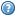 